ANNOUNCEMENTSCALENDAR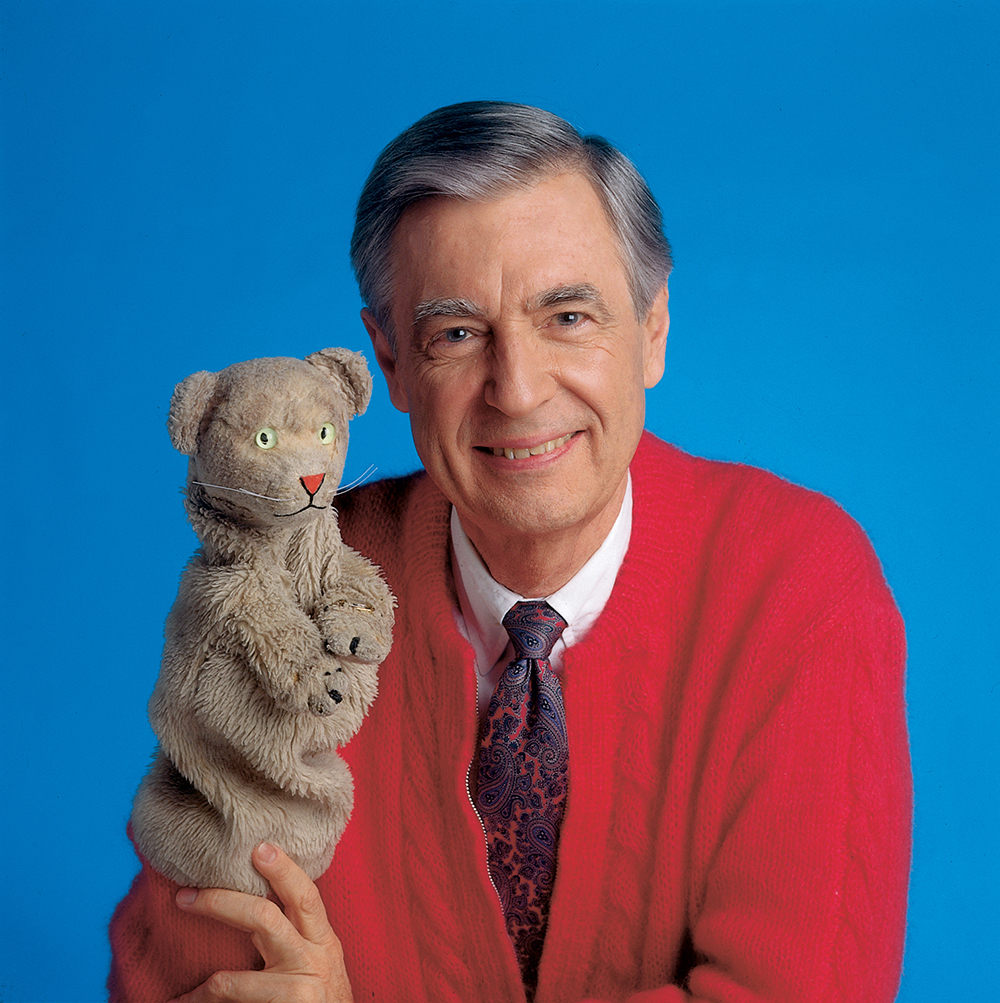 A Service of KindnessA Time to Worship Godand Honor Mr. Fred Rogers
A Service of KindnessHonoring Mr. Fred RogersNovember 17, 2019Please stand, as you are able, for sections marked with an asterisk *.Red print indicates instruction to leaders/words suggested for leaders and are not to be printed in the general bulletin. Leader’s spoken words are in regular type, congregation parts are in bold.PREPARING FOR WORSHIP		   We invite you to sing or pray as we quiet our minds to hear God’s voice and open our hearts to receive God’s presence.♪ ♪WELCOMEWe prepare ourselves with a time of silence before beginning the liturgy.Ring Bell* CALL TO WORSHIP				It is written: You shall Love the Lord your God with all your heart, soul, and mind. And you shall love your neighbor as yourself.It’s a beautiful day in the neighborhood. A beautiful day for a neighbor…Who is my neighbor? Whom shall I treat like a neighbor?Would you be mine, could you be mine?What must I take up and what must I lay down for me to accept you as my neighbor?The Lord in his infinite loving kindness has shown you, Beloved of God: Seek justice, love mercy and walk humbly.* GATHERING SONG ♪ * PRAYER OF CONFESSION 			Invitation to confession Fred Rogers was famous for doing, not just talking about kindness, but showing kindness, not just saying what we ought to do, but reaching out across racial lines, daring to talk about feelings when no one else chose to acknowledge their importance. In honoring him today we take this time to pause, reflect and use some of his words to confess the ways in which we have not walked in kindness.
   God, our helper,I confess that I have not accepted others as they are. I have not given my time to listen to another. I have buried my true feelings in fear.I have walked outside of honesty.Have mercy on me, Lord Jesus Christ. Amen.* assurance OF Forgiveness  Awake, people of God, and hear, believe and receive the Good News! In Jesus Christ we are forgiven. In the power of his loving kindness we can walk in light, hope, faith, pardon, joy and love.* SHARING THE LORD'S PEACEThe risen Jesus appeared to his friends saying, Peace I give to you; my peace I leave with you. Let us in grace share this peace one with another: The peace of our Lord, Jesus Christ be with you all. And also with you. All are invited to share a handshake or a hug as a sign of Christ’s presence with us saying “The peace of Christ be with you.”CHILDREN’S TIMEChildren age 3 through grade 8 may go to Sunday School.PRAYER FOR ILLUMINATION  		Lord, open our minds and our hearts.As your word is proclaimed, may we hear with joywhat you are saying to us today. Amen.FIRST SCRIPTURE READING			Ruth 2:4-13 NLT4 While she was there, Boaz arrived from Bethlehem and greeted the harvesters. “The Lord be with you!” he said.“The Lord bless you!” the harvesters replied.5 Then Boaz asked his foreman, “Who is that young woman over there? Who does she belong to?”6 And the foreman replied, “She is the young woman from Moab who came back with Naomi. 7 She asked me this morning if she could gather grain behind the harvesters. She has been hard at work ever since, except for a few minutes’ rest in the shelter.”8 Boaz went over and said to Ruth, “Listen, my daughter. Stay right here with us when you gather grain; don’t go to any other fields. Stay right behind the young women working in my field. 9 See which part of the field they are harvesting, and then follow them. I have warned the young men not to treat you roughly. And when you are thirsty, help yourself to the water they have drawn from the well.”10 Ruth fell at his feet and thanked him warmly. “What have I done to deserve such kindness?” she asked. “I am only a foreigner.”11 “Yes, I know,” Boaz replied. “But I also know about everything you have done for your mother-in-law since the death of your husband. I have heard how you left your father and mother and your own land to live here among complete strangers. 12 May the Lord, the God of Israel, under whose wings you have come to take refuge, reward you fully for what you have done.”13 “I hope I continue to please you, sir,” she replied. “You have comforted me by speaking so kindly to me, even though I am not one of your workers.”The Word of the Lord.Thanks be to God.* PREPARING TO HEAR THE GOOD NEWS♪ *GOSPEL SCRIPTURE READING		Matthew 5:13-14 "You are the salt of the earth. But if the salt loses its saltiness, how can it be made salty again? It is no longer good for anything, except to be thrown out and trampled underfoot. You are the light of the world. A town built on a hill cannot be hidden. Neither do people light a lamp and put it under a bowl. Instead they put it on its stand, and it gives light to everyone in the house. In the same way, let your light shine before others, that they may see your good deeds and glorify your Father in heaven.”The Gospel, the Good News of GodThanks be to God!SERMON 	 				 After the sermon, we spend a brief time in silent reflection to consider what God’s Word has to say to us today.SONG IN RESPONSE TO GOD’S WORD♪ GATHERING OF GIFTS		   	 Our finest offering is our attention, moment by moment and day by day, to God’s purposes for our world.  We are God’s children, committed to caring for all of God’s people and creation.  * PRESENTATION OF GIFTS, SONG OF THANKS ♪ * PRAYERS OF THE PEOPLE			   Please conclude your prayer with “Lord, in your mercy,” and all will respond, “Hear our prayer.”* LORD’S PRAYERThe Pastor will lead the Lord’s Prayer in the Ecumenical Version as printed. Congregants are welcome to pray however they choose. Our Father in heaven, 	 hallowed be your name,	 your kingdom come, your will be done, 	 on earth as in heaven.                                     Give us today our daily bread.Forgive us our sins  	as we forgive those who sin against us. Save us from the time of trial	and deliver us from evil.For the kingdom, the power, and the glory are yours,	now and forever.  Amen.AFFIRMATION OF OUR CALL TO LIVE AS CHILDREN OF A HOLY GODOne:  Jesus said, “People will know you are my followers by this that you love one another”All:  What does it mean for me today?One:  How shall we love? All:   I will adopt a daily practice of kindness I choose to find joy in the midst of chaosOne:  I will look for the helpersAll:   I will breathe peace in and choose my words carefully in order to speak peace outI choose to develop a life-style of patience such that whenever those around lose theirs I can bring hope and calm.I will seek out goodnessOne:  We shall all look for the helpersAll:   Self-awareness makes living in kindness possible.When I see myself as fully loved, a child chosen by God, I can give kindness, gentleness and love to all others.By intentionally choosing to become aware that how I live affects others around me, I will grow, and exercise my practice of faith and kindness daily. May it be so!* invitation to the table 	This is the joyful feast of the people belonging to God! Jesus said: “I am the Bread of Life. Whoever comes to me will never be hungry, and whoever believes in me will never be thirsty.”* GREAT THANKSGIVINGThe Lord be with you.And also with you.Lift up your hearts.We lift them to the Lord.Let us give thanks to the Lord our God.It is right to give our thanks and praise.It is truly right to glorify you, Creator God, and to give you thanks, for you are the source of all life and goodness. You made all things and you fill them with your blessing; you created us to rejoice in the splendor of your radiance. You came to us in Jesus that we might know the height, depth, length and breadth of your transforming love. All are welcome here at this table. *WORDS OF INSTITUTIONTogether we remember how on the night Jesus was betrayed, he took bread and having given thanks, he broke it and gave it to his friends saying, “This is my body which is broken and given for you. Take and eat of it, all of you.” And After supper, in the same manner, Jesus took the cup and as he poured he said to them, “This cup is the new covenant, sealed in my blood for the forgiveness of sin. Drink of it all of you, and do this in remembrance of me.”RESUME HERE:Pastor continues with the prayer, concluding:Blessed are you, O God,for the earth given for all,for the talents we are given to share,and for this bread and wine.Transform us to be the body of Christ,that, feasting on this food and drink,our lives may reflect your loving kindness;through Christ our Lord.Amen.Come, all is prepared! These are the gifts of God for each and every one of us, the beloved children of God!DISTRIBUTION OF COMMUNION 	We invite all to share in Holy Communion, also known as the Lord’s Supper or the Eucharist.  We believe that Jesus Christ is present in and with the elements. We receive this sacrament in remembrance of what God has done for us through the death and resurrection of Jesus. 	Some people wish to receive communion every week, others less often. Please do what is meaningful and comfortable for you.  If you prefer to receive communion while seated, indicate this to an usher. 		COMMUNION SONGS♪♪* PRAYER AFTER COMMUNIONGod of blessing,at this table we have seen you face to face,and in the gift of Christ’s body and blood,our hearts have been refreshed.Send us now to shine with your kindness to alland bear witness to the One we have received:Jesus Christ, our Savior and Lord.Amen.* Sending Song♪* SENDINGOne: 	From where we areto where you are leading usAll:	Jesus, let us seek youOne:	From the familiarity of what we have known	to the wonder of what you revealAll: 	Jesus, let us learn from youOne:	To transform the fabric of this worlduntil it reflects the shape of your kingdomAll:	Jesus, let us obey youOne:	Because, in love and grace,you have called us to work with youaccording to your purposesto restore Good and Kindness in and throughout all of creationAll:	Jesus, lead us on for we follow you!* BENEDICTION May the kindness that you show to others return to you and to your loved ones. Remember that you are fully accepted, dearly loved.Thanks be to God.* POSTLUDE